Консультация для воспитателейСоздание эколого-развивающей средыв детском саду                                                                        Ст.воспитатель: Рожкова Л.Р.                                                   Октябрь 2017 годОдним из важных условий реализации системы экологического образования в дошкольном учреждении является правильная организация развивающей предметной среды.Организация уголка природы в группе:Уголок природы является местом систематического труда и наблюдений, где дети имеют возможность максимально проявить активность и самостоятельность.В процессе наблюдений за обитателями уголка природы в сочетании с трудом по уходу за ними у детей формируются представления о растениях и животных как живых существах, их потребностях, о росте, развитии, изменении жизни в зависимости от сезона.К постоянным обитателям относятся комнатные растения, рыбы, птицы, млекопитающие, некоторые земноводные (шпорцевые лягушки) и пресмыкающиеся (например, черепаха). Пополнять уголки природы надо постепенно по мере того, как дети привыкнут к обитателям и научатся за ними ухаживать.Подбор комнатных растений.Комнатные растения – дидактический материал, с помощью которого решаются задачи экологического образования. Они должны быть представлены различными экологическими группами:растения засушливых мест – алоэ, сансевьера, кактусы;влажных районов – бальзамин, бегония, традесканция, циперус;умеренного пояса – аспидистра, фиалка узамбарская, хлорофитум.Размещать комнатные растения необходимо в соответствии с их отношением к свету, теплу, влаге.Какие растения необходимы для каждой группы:В уголок природы младших групп помещаются обильно и долго цветущие растения (бальзамин, бегония вечноцветущая, герань, примула, фуксия), у которых хорошо представлены такие части, как цветок, лист, стебель; контрастные по величине (фикус), с крупными плотными листьями (аспидистра).В средней группе где дети могут узнавать и называть 4-5 растения в уголок природы вносят новые растения, чтобы дошкольники могли устанавливать сходства и различия их морфологических особенностей (похожие на кустик; растения с пестрой окраской и разной формой листьев (колеус, бегония крапчатая и др.). Хорошо размещать в группе растения одного семейства: гераниевых, бегониевых. Можно содержать растения, требующие большого количества воды, и те, которые поливают редко (алоэ, сансевьера или др.).В уголок старшей группы подбираются растения, интересные для наблюдений. Лучше брать молодые, выращенные из черенков отводов (дети смогут следить за их ростом и развитием), разноообразные по внешнему виду: форме, величине, окраске, расположению листьев, цветов; по строению стебля: вьющийся, прямостоячий и др. Это могут быть традесканция, циссус, цикламен, бегония-рекс, аспарагус, камнеломка, кливия и др. Подбираются растения с разными способами размножения: стеблевыми (фуксия, традесканция, циссус, вечноцветущая бегония и др.) и листовыми (сансевьера. Узамбарская фиалка, камнеломка и др.).В разные сезоны в комнату вносятся дикорастущие травянистые растения, ветки деревьев и кустарников для организации наблюдений и ухода в течение определенного периода времени.Декоративное оформление участка ДОУ:Участок также украсят красивая зелень трав, яркие цветы. Растения надо подбирать таким образом, чтобы цвели они с ранней весны и до поздней осени. Для этой цели используют:многолетники (примула, нарциссы, тюльпаны, ирисы, пионы, люпины и др), обладающие большой декоративностью;двулетники. Используемые для создания весеннего наряда цветника (виола, маргаритки, турецкая гвоздика, мальва, колокольчик и др.);однолетники, обладающие богатым разнообразием красок и форм цветка, быстротой размножения (календула, бархатцы, космея, петуния, левкои и др.).Цветники необходимы на участке каждой возрастной группы. Это могут быть клумбы разной формы, различные вазоны и т.д.Мини-огород на окне:Без особых хлопот на окне можно выращивать:- зеленые лук из головок репчатого лука;- зелень петрушки из посаженных в грунт корешков и др.Размещение животных в уголке природы.В уголке природы целесообразно содержать животных, которые безопасны для детей. В нашем детском саду животных не держим, кроме аквариумных рыбок.В уголках природы разных возрастных групп необходимо оборудовать аквариумы разной емкости и формы (кроме круглых, искажающих реальное изображение; их используют в декоративных целях).В уголок природы младшей группы помещают золотую рыбку, золотистого или серебристого карася – ярко окрашенных рыб, не крупных, неприхотливых, типичных представителей класса.В средней группе детей знакомят с рыбками наших водоемов, отличающимися по внешнему виду, повадкам (медлительный карась и подвижная верхоплавка, карпик), разновидностями золотой рыбки (телескоп, комета, вуалехвост). В аквариуме дети рассматривают улиток: различают раковину и ногу, наблюдают движения улиток по стеклу, растениям, как они кормятся нитчатыми водорослями.В уголок природы старших групп помещают разнообразных рыб наших местных водоемов, неприхотливых к уходу (КРАСНОПЕРКУ, ПЛОТВУ И ДР), ИЗ ТРОПИЧЕСКИХ – ТЕПЛОЛЮБИВЫХ, ЖИВОРОДЯЩИХ И ИКРОМЕЧУЩИХ РЫБ (красный меченосец, гурами, петушок, сомик, барбус и др.).В подготовительной группе при подборе рыб в уголок природы учитывается их приспособленность к разным условиям водной среды – разным нишам воды.Экологически развивающая среда в старших группах:Уголок природы:Календарь погоды и фенологический календарь.Схемы с изображением погодных явлений природы.Модели эколого-систематических групп.Модели функций органов живого в природе.Дидактические игры о природе.Схемы экосистем и различных сред обитания (наземной, воздушной, водной).Картинки и иллюстрации к разделу «Мир природы».Книги об обитателях уголка природы.Дневники для наблюдений за живой природой.Природоохранительные и запрещающие знаки.Материалы для ухода за растениями.Природный материал.Экологические сказки и рассказы, составленные детьми.Схемы фаз жизненного цикла растений, животных, человека.Выставки овощей, фруктов, осенних цветов…Схемы способов ухода и способов размножения растений.Экспериментальный уголокЕмкости для экспериментирования.Подносы на каждого ребенка.ЛупыПолочка с материалами и предметами для экспериментирования.Материалы для игр-экспериментов со льдом, водой, снегом: фильтры, краски, соль, сахар, брызгалки, мыло, разного диаметра трубочки; пластмассовые стаканчики на каждого ребенка (прозрачные), воронки, лейки, тонущие и плавающие предметы и материалы и др.Материалы для игр-экспериментов с магнитами, стеклом, резиной:- притягивающиеся и не притягивающиеся магнитом предметы.- «попрыгунчики» (колечки, мячики, фигурки и т.п.).- увеличительные стекла.- стекла разного цвета.Материалы для игр-экспериментов с бумагой: «вертушки», «гармошка», «печатки» из картофеля, моркови, пробок, краски и силуэты, копировальная бумага разного цвета, бумага разного качества.Земля, глина, песок.Схема для посадки и проращивания в разных условиях.Карточки-схемы для фиксации опытов.Халаты.Песочные часы и др.Литература:Бондаренко Т.М. «Экологическое воспитание 5-6 лет»: Практическое пособие для старших воспитателей и педагогов ДОУ, родителей, гувернеров.-Воронеж: ИП Лакоценина Н.А.,2012.Иванова А. А. Программа экологического образования дошкольников Живая экология. – М.: Сфера, 2009. Иванова А. И. Мир растений: Экологические наблюдения и эксперименты в детском саду. – М.: Сфера, 2010.Кокуева Л. В. Воспитание дошкольников через приобщение к природе. – М.:  АРКТИ, 2005.Комарова И.А. Сюжетные игры в экологическом воспитании дошкольников. Игровые обучающие ситуации с игрушками разного типа . – М.: Гном, 2013.Материалы интернет сайтовНиколаева С. Н. Теория и методика экологического образования детей: учеб.пособие для студ. высш. пед. учеб. заведений / С. Н. Николаева. - М.: Академия, 2011. - 336 с.Рыжова Н. А. Экологическое образование в дошкольных образовательных учреждениях: теория и практика / Н. А. Рыжова. - М.: Карапуз, 2009. - 227 с.Условия создания эколого – развивающей среды в детском саду.Одним из важнейших условий решения задач экологического образования является развивающей предметной среды (концепция развивающей предметной среды разработана С. Л. Новосёловой).Создание обогащённой экологической среды в детском садурассматривается не только как условие, но и как метод экологического воспитания, ибо эта деятельность является непрерывным, педагогически обусловленной и совместной с детьми. В такой деятельности взрослые всем своим поведением демонстрирует правильные формы взаимодействия человека с природой, обучает понимание взаимосвязи растений и животных с условиями, в которых они находятся, развивает сочувствие, сопереживание, любовь к живому.Все другие методы экологического воспитания (словесные, игровые) реализуют другие виды деятельностей, но в центре их остаётся та - же идея приспособительного взаимодействия организма со средой.Можно выделить два направления предметной развивающей среды:а) создание новых элементов развивающей среды;б) экологизация существующих.К первому относятся экологические центры, экологическая комната,лаборатория для проведения исследовательской работы, зимние сады,экспериментальные и живые уголки в группах, особое оформление интерьера коридоров, экологические тропинки. Второе направление – это элементы среды, характерные для большинства современных дошкольных учреждений, в том числе музыкальные и физкультурные классы и т. д. Они могут быть использованы в целях экологического воспитания.С точки зрения экологического образования среда в дошкольном учреждении должна способствовать:— познавательному развитию ребенка (создание условий для познавательной деятельности, экспериментирования с природным материалом, систематических наблюдений за объектами живой и неживой природы; формирование интереса к явлениям природы, поиску ответов на интересующие ребенка вопросы и постановке новых вопросов);— эколого-эстетическому развитию (привлечение внимания ребенка к окружающим природным объектам, формирование умения видеть красоту окружающего природного мира, разнообразие его красок и форм; предпочтение объектам природы перед искусственными предметами);— оздоровлению ребенка (использование экологически безопасных материалов для оформления интерьеров, игрушек; оценка экологической ситуации территории дошкольного учреждения; грамотное оформление, озеленение территории; создание условий для экскурсий, занятий на свежем воздухе);— формирования нравственных качеств ребенка (создание условий для регулярного ухода за живыми объектами и общения с ними, воспитания чувства ответственности, желания и умения сохранить окружающий мир природы);— формированию экологически грамотного поведения (навыковрационального природопользования; ухода за животными, растениями,экологически грамотного поведения в природе);— экологизации различных видов деятельности ребенка (создание условий для самостоятельных игр, опытов с природным материалом, использование природного материала на занятиях по изодеятельности и т. п.). В настоящее время дошкольные учереждения отличаются друг от друга по материальным возможностям, по первоначальному уровню экологизации развивающей предметной среды, направлениям деятельности педагогического коллектива. Эти обстоятельства объясняют необходимость вариативного подхода к организации развивающей среды, которая должна соответствовать целям и задачам конкретного педагогического коллектива.Любая развивающая предметная среда состоит из разнообразных элементов.Каждый из них выполняет свою функциональную роль. Предлагаю модель эколого – развивающей среды, составленная МДОУ №33 г. Пскова:Модели климатических зон. Зимний садМетеопрогноз. Живые уголки.Центр воды и песка. Карты.Огород на окне. ЭкологическаяЭкологическая библиотека. комната.Фитобар. Глобусы.Комнатные растения. ЛабораторияРазвивающие и природы.дидактические игры. ЭкологическаяЖалобная книга природы.Календари природы. Гостиная.Цветник. Экологическая тропа.Огород лекарственныхтрав Уголок нетронутого леса илиМетеоплощадка. лугаОгород овощных культур.Оптимальная реализация эколого – развивающей среды происходит в том случае, когда дети постоянно окружены объектами живой природы.Ближайшее окружение ребёнка – это растения и животные уголка природы. Именно постоянно существующие уголки природы дают возможность организовать различные экологически ориентированные и соответствующие возрасту виды деятельности: наблюдения, создание необходимых условий для живых существ и т. д.Уголок природы – обязательная принадлежность каждой группы. Следует знать следующие требования к отбору обитателей уголка природы:1. Растение или животное должно быть типичным для той или иной систематической или экологической группы.2. Уход за обитателями уголка должен быть доступен детям дошкольного возраста по качеству, характеру труда, по затрачиваемым силам и времени. Поэтому отбирают растения и животное, неприхотливые к пище и уходу за ними3. Растения и животные в уголке природы должны быть внешне привлекательными, способными вызывать и удержать ещё не очень устойчивое внимание дошкольника.4. Необходимо иметь несколько экземпляров одного вида растений и животных, чтобы видеть и индивидуальные признаки.5. Растения и животные должны быть абсолютно безопасные, не приносить ни малейшего вреда для здоровья для детей.6. Необходимо учитывать возможность нормальной жизнедеятельности, роста. Развития в условиях помещения детского сада.Уголок природы должен радовать лаз, украшать интерьер. Уголок природы размещают в светлой части группы. На подставку высотой 50 см ставится аквариум с рыбками: золотая рыбка, карась и т. д. Уголок украшают цветущие комнатные растения с ярко выраженными составным частями: фикус, герань, бальзамин, фуксия и т. д. Комнатные растения размещают, таким образом, чтобы дети могли свободно подходить к ним, наблюдать и трудится в уголке природы.В уголке природы могут быть, как постоянные животные: рыбки, улитки, черепахи, морские свинки, птицы, так и временные обитатели: ёж, белка, кошка, собака. Воспитатель создаёт условия для наблюдения в уголке природы за поведением животных, способами их питания и передвижением, помогает замечать характерные признаки внешнего вида, строения животного, учит правильно ухаживать за ними.Помимо комнатных растений и животных уголка природы эколого – развивающая среда включает использование большого количества наглядного материала. Предлагаю примерный перечень материала и оборудования эколого – развивающей среды:1. Календарь природы.2. Дневники наблюдений.3. Экологическая библиотека о природе.4. Развивающие и дидактические игры.5. Паспорта растений и животных.6. Карта родного края, глобус.7. Огород на окне.8. Поделки, рисунки детей и взрослых.9. Альбомы типа: «Домашние животные», «Овощи и фрукты», «Времена года».10. Инвентарь для ухода за растениями и животными, для игр и экспериментирования.11. Объекты для экспериментирования.12. Растения, характерные для различных времён года.13. Краеведческие материалы.14. Сундучок с природным материалом.Книги познавательного характера и т. д. Один из путей повышения эффективности работы экологического образования состоит в использовании разнообразных форм и методов работы в условиях эколого – развивающей среды группы:Перечень форм и методов экологической работы,используемые в ДОУ.- экологические занятия;-экологические экскурсии;-уроки доброты;-уроки мышления;-экологические кружки;-экологические конкурсы;-КВН, аттракционы, викторины;-экологические акции;-обсуждения и проигрывание ситуаций;-зелёный патруль;- лаборатория юного эколога;-клуб исследователей природы;-составление экологических карт;-экологические наблюдения;-ведение фенологических календарей природы;-коллекционирование;-экологические выставки и экспозиции;- экологические праздники и развлечения;-экологические игры;-экологические сказки;-экологический тренинг;-инсценировки, театрализации и т. д.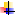 